АДМИНИСТРАЦИЯ МУНИЦИПАЛЬНОГО  ОБРАЗОВАНИЯНАЗИЕВСКОЕ ГОРОДСКОЕ ПОСЕЛЕНИЕКИРОВСКОГО МУНИЦИПАЛЬНОГО РАЙОНА ЛЕНИНГРАДСКОЙ ОБЛАСТИП О С Т А Н О В Л Е Н И Еот 10 февраля 2022 года № 26     «Об утверждении формы проверочного листа, применяемого при проведении плановых контрольных мероприятий муниципального контроля в сфере благоустройства»          В соответствии с Федеральным законом от 06.10.2003 
№ 131-ФЗ «Об общих принципах организации местного самоуправления в Российской Федерации», Федеральным законом от 31.07.2020
№ 248-ФЗ «О государственном контроле (надзоре) и муниципальном контроле в Российской Федерации», Постановлением Правительства Российской Федерации от 27.10.2021 № 1844 «Об утверждении требований к разработке, содержанию, общественному обсуждению проектов форм проверочных листов, утверждению, применению, актуализации форм проверочных листов, а также случаев обязательного применения проверочных листов»:1. Утвердить форму проверочного листа, применяемого при проведении плановых контрольных мероприятий муниципального контроля в сфере благоустройства согласно Приложению. 3. Опубликовать настоящее постановление в газете «Назиевский  Вестник»   и на  официальном информационном сайте  МО Назиевское городское поселение  в сети «Интернет» (http://nazia.lenobl.ru/).4. Постановление вступает в силу со дня его официального опубликования.Заместитель главы администрации                                                         С.П. БасковРазослано: дело, ведущий специалист, регистр, газета Назиевский вестник, Кировская городская прокуратура.   Приложение к постановлению администрации МО Назиевское городское поселение  от 10.02.2022 № 26(оформляется на бланке администрации МО Назиевское городское поселение)Проверочный лист  при проведении плановых контрольных мероприятий муниципального  контроля в сфере благоустройства 1. Наименование вида контроля, включенного в единый реестр видов федерального государственного контроля (надзора), регионального государственного контроля (надзора), муниципального контроля: муниципальный  контроль в сфере благоустройства.2. Наименование контрольного органа: администрация муниципального образования Назиевское городское поселение Кировского муниципального района Ленинградской области.3. Реквизиты нормативного правового акта об утверждении формы проверочного листа: постановление администрации МО Назиевское городское поселение от _____ № _____ «Об утверждении формы проверочного листа, применяемого при проведении плановых контрольных мероприятий муниципального  контроля в сфере благоустройства».4. Вид планового контрольного мероприятия: ___________________________________.5. Объект муниципального контроля в сфере благоустройства, в отношении которого проводится контрольное мероприятие: ________________________________________________________.6. Сведения о контролируемом лице:6.1. Фамилия, имя и отчество (при наличии) гражданина или индивидуального предпринимателя: ______________________________________
_______________________________________________________________________________;Идентификационный номер налогоплательщика гражданина или индивидуального предпринимателя и (или) основной государственный регистрационный номер индивидуального предпринимателя: _____________________________________________________________________;Адрес регистрации гражданина или индивидуального предпринимателя:_____________________________________________________________________;6.2 Наименование юридического лица: ____________________________________________________________________________________________________;Идентификационный номер налогоплательщика юридического лица и (или) основной государственный регистрационный номер: _______________________;Адрес юридического лица (его филиалов, представительств, обособленных структурных подразделений): ___________________________________________
_______________________________________________________________________________.7. Место (места) проведения контрольного мероприятия с заполнением проверочного листа: _________________________________________________________________________.8. Реквизиты решения контрольного органа о проведении контрольного мероприятия, подписанного уполномоченным должностным лицом контрольного органа:дата __________________№ _________________________________________должностное лицо, подписавшее решение_____________________________.9. Учетный номер контрольного мероприятия: _________________________.10. Список контрольных вопросов, отражающих содержание обязательных требований, ответы на которые свидетельствуют о соблюдении или несоблюдении контролируемым лицом обязательных требований:Пояснения и дополнения по вопросам, содержащимся в перечне:____________________________________________________________________________________________________________________________________________________________________________________________________________________________________________________________________________________________________________________Подписи лица (лиц), проводящего (проводящих) проверку:_____________________________________________________________________________                                                                 Должность, Ф.И.О._____________________________________________________________________________                                                                 Должность, Ф.И.О._____________________________________________________________________________                                                                 Должность, Ф.И.О.«____»____________ 20__ г.С проверочным листом ознакомлен(а):_____________________________________________________________________________(фамилия, имя, отчество (в случае, если имеется), должность руководителя, иного должностного лица или уполномоченного представителя юридического лица, индивидуального предпринимателя, его уполномоченного представителя)«__» _______________ 20__ г. _______________________________________________                                                                                            (подпись)Отметка об отказе в ознакомлении с проверочным листом:_____________________________________________________________________________(фамилия, имя, отчество (в случае, если имеется), уполномоченного должностного лица (лиц), проводящего проверку)«__» _______________ 20__ г.________________________________________________                                                                                           (подпись)Копию проверочного листа получил(а):_____________________________________________________________________________(фамилия, имя, отчество (в случае, если имеется), должность руководителя, иного должностного лица или уполномоченного представителя юридического лица, индивидуального предпринимателя, его уполномоченного представителя)«__» _______________ 20__ г.________________________________________________                                                                                            (подпись)Отметка об отказе в получении  проверочного листа:_____________________________________________________________________________(фамилия, имя, отчество (в случае, если имеется), уполномоченного должностного лица (лиц),проводящего проверку)«__» _______________ 20__ г. ________________________________________________                                                                                                        (подпись)№п/пПеречень контрольных вопросовРеквизиты правового акта,содержащего обязательные требованияВарианты ответаВарианты ответаВарианты ответа№п/пПеречень контрольных вопросовРеквизиты правового акта,содержащего обязательные требованияданетнетребуется1.Соблюдаются ли требования по содержанию и уборке территорий, прилегающих к зданиям, строениям, сооружениям.Статья 1 Правил благоустройства территории МО Назиевское городское поселение, утвержденных решением Совета депутатов МО Назиевское городское поселение от 23.11.2017 № 30 (далее – Правила).2.Соблюдаются ли требованияк содержанию элементов благоустройства?Статья 8 Правил.3.Соблюдаются ли требования по обеспечению доступа маломобильных групп населения к объектам жилой среды и культурно-бытового обслуживания?Статья 8 Правил.4.Соблюдаются ли требования по размещению твердых коммунальных отходов?Статья 8 Правил.5Соблюдается ли запрет на сжигание мусора, производственных отходов и др., в том числе на внутренних территориях предприятий?Статья 8 Правил.6.Соблюдается ли запрет на сброс бытовых сточных вод в водоотводящие канавы, кюветы, на рельеф, в водоприемные колодцы ливневой канализации?Статья 8 Правил.7.Соблюдается ли запрет на размещение на придомовых территориях многоквартирных домов объектов, не предназначенных для обслуживания, эксплуатации и благоустройства данного дома.Статья 8 Правил.8.Соблюдается ли запрет размещение транспортных средств (кроме спецтехники) на территориях занятых зелеными насаждениями?Статья 8 Правил.9.Соблюдается ли запрет на самовольное подключение к сетям и коммуникациям?Статья 8 Правил.10.Соблюдаются ли требования по содержанию детских и спортивных площадок?Статья 9, 10 Правил11.Соблюдаются требования по содержанию площадок для накопления твердых коммунальных отходов? Статья 17 Правил.12.Соблюдаются ли требования по содержанию элементов озеленения?Статья 18 Правил.13.Соблюдаются ли требования по сносу (пересадке) зеленых насаждений при производстве работ?Статья 18 Правил.14.Соблюдаются ли требования по размещению рекламно – информационных материалов?Статья 26 Правил.15.Соблюдаются ли требования по содержанию указателей и номерных знаков на зданиях, строениях, сооружениях?Статья 28 Правил.16.Соблюдаются ли требованияк содержанию и уборке территорий в зимний, летнийпериод?Статья 35, 36 Правил.17.Соблюдаются ли требования по организации сбора и вывоза бытовых и промышленных отходов?Статья 39 Правил.18.Соблюдаются ли требования по оформлению разрешительной документации при производстве земляных работ?Статья 40 Правил.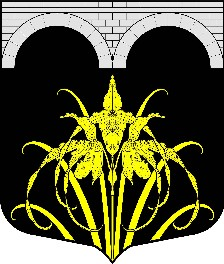 